AP CALCULUS AB EXAM REVIEWDERIVATIVES & THEIR APPLICATIONSNO CALCULATORCALCULATOR ACTIVEANSWERS1.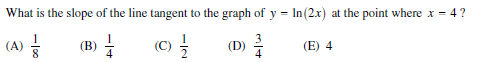 2.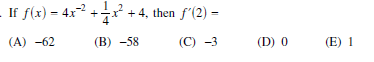 3.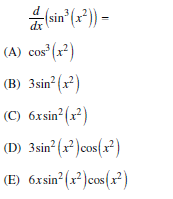 4.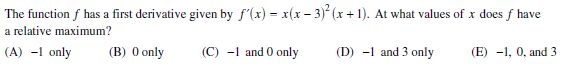 5.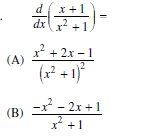 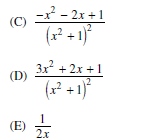 6.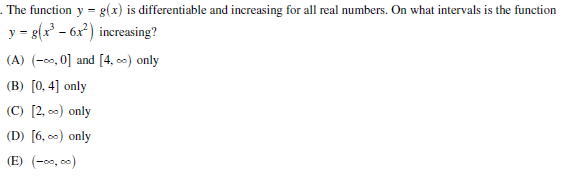 7.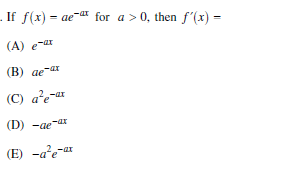 8.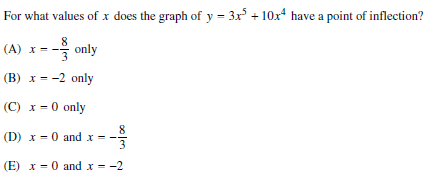 9.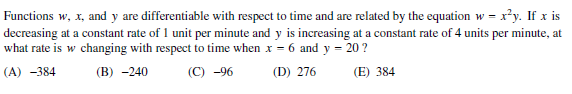 10.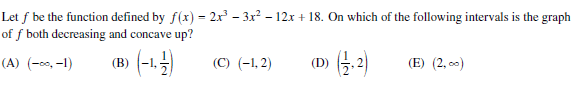 11.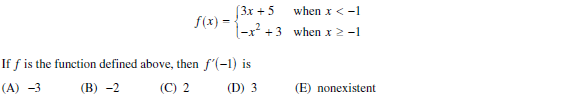 12.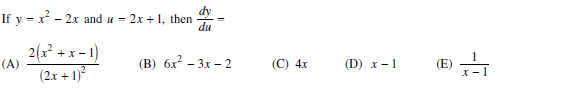 13.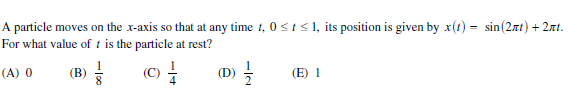 14.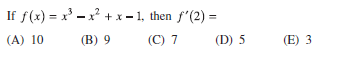 15.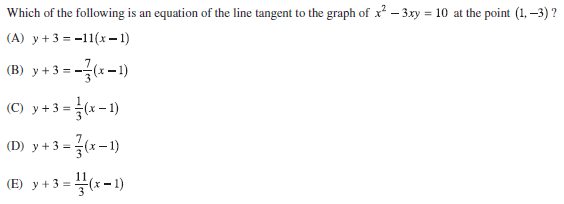 16.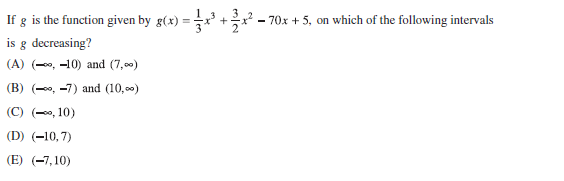 17.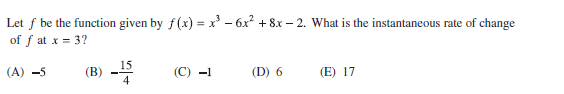 18.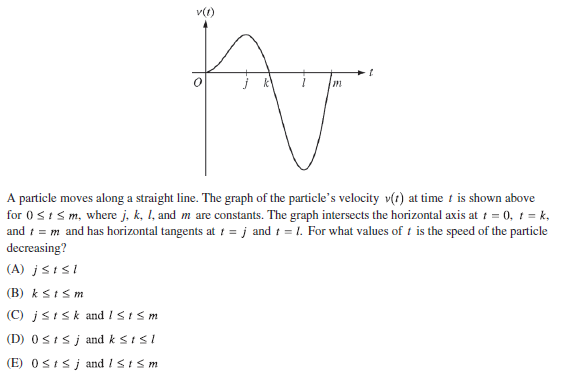 19.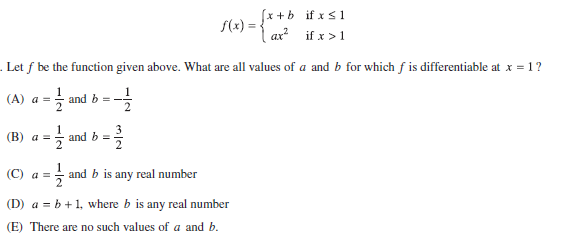 20.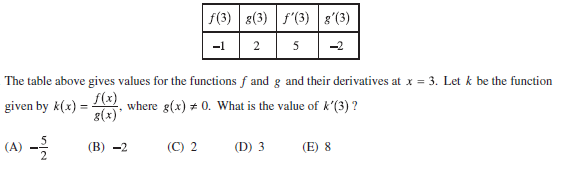 21.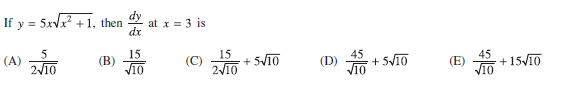 22.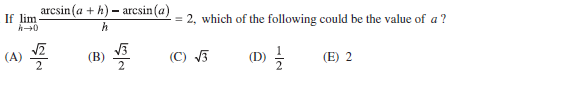 23.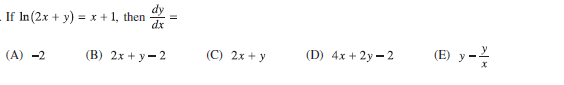 24.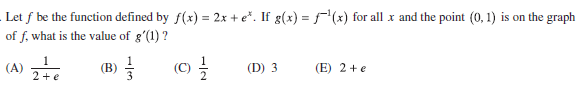 25.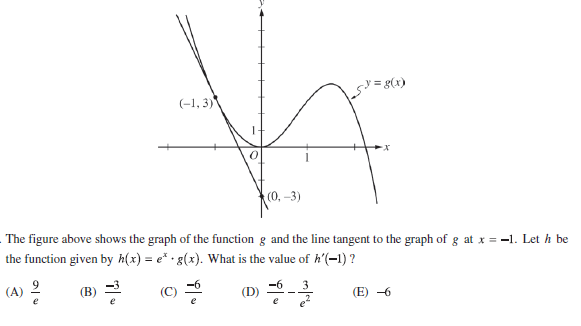 26.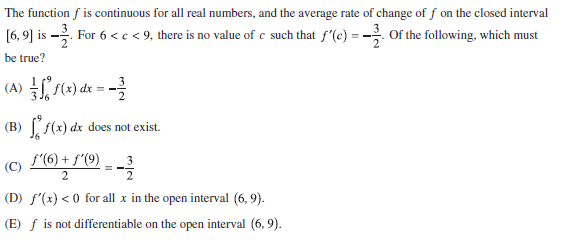 27.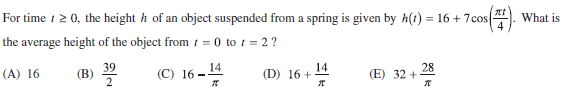 28.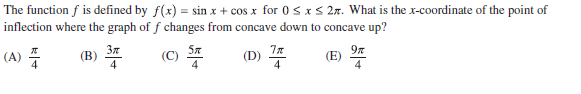 29.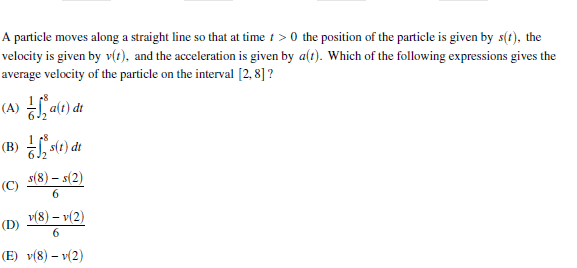 30.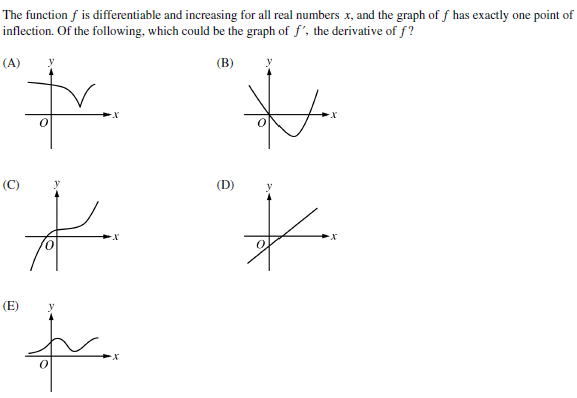 31.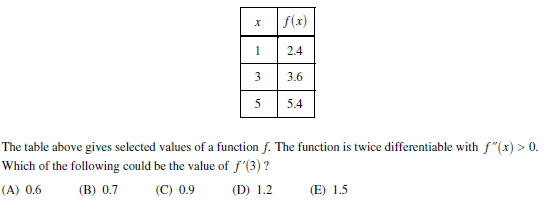 32.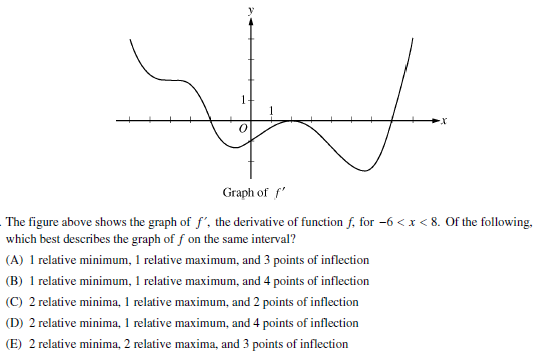 33.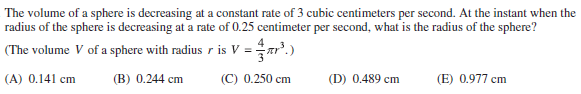 34.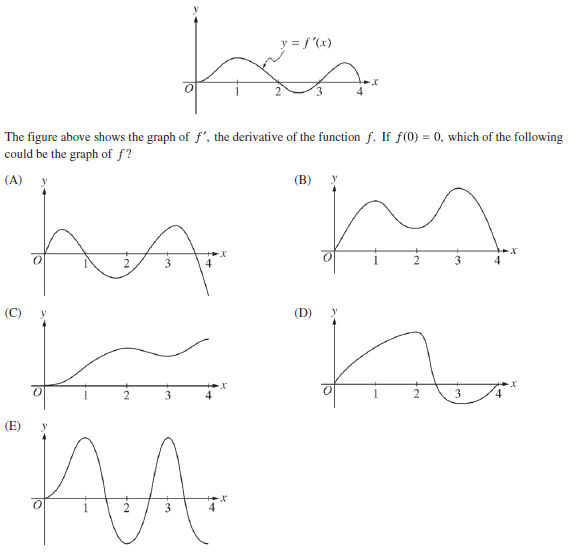 35.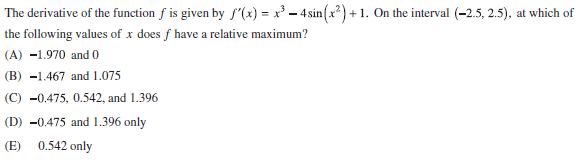 36.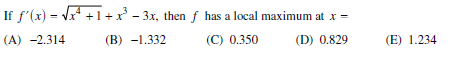 37.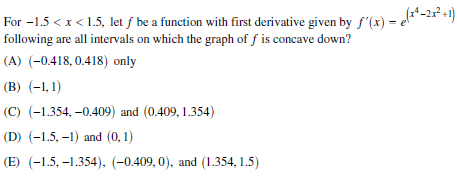 38.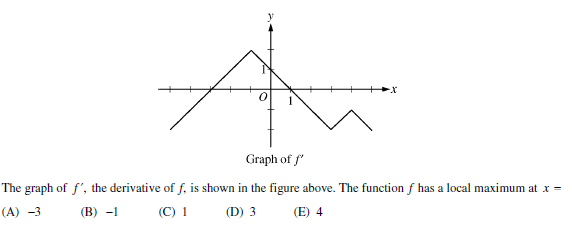 39.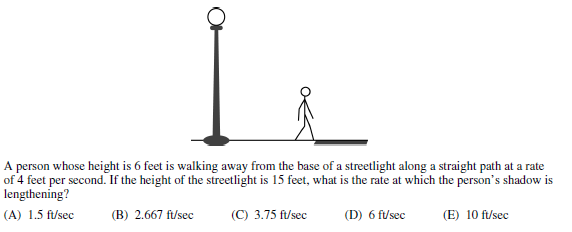  1.  B 2.  D 3.  E 4.  A 5.  C 6.  A 7.  E 8.  B 9.  C10. D11. E12. D13. D14. B15. E16. D17. C18. D19. A20. C21. D22. B23. B24. B25. B26. E27. D28. B29. C30. A31. B32. A33. E34. C35. E36. C37. D38. C39. B